Biocontrol of tomato bacterial wilt by a new strain Bacillus velezensis FJAT-46737 and its lipopeptidesMeichun Chen, 1# Jieping Wang, 1# Bo Liu, 1* Yujing Zhu, 1* Rongfeng Xiao1, Wenjing Yang, 2 Cibin Ge 1 and Zheng Chen 11Agricultural Bioresources Research Institute, Fujian Academy of Agricultural Sciences, Fuzhou, 350003, China 2College of Biological Science and Engineering, Fuzhou University, Fuzhou, 350001, China# The authors contribute equally in this work.* Corresponding authors: Tel/Fax: +86059187864601. E-mail: fzliubo@163.com (Bo Liu); zyjingfz@163.com (Yu-Jing Zhu)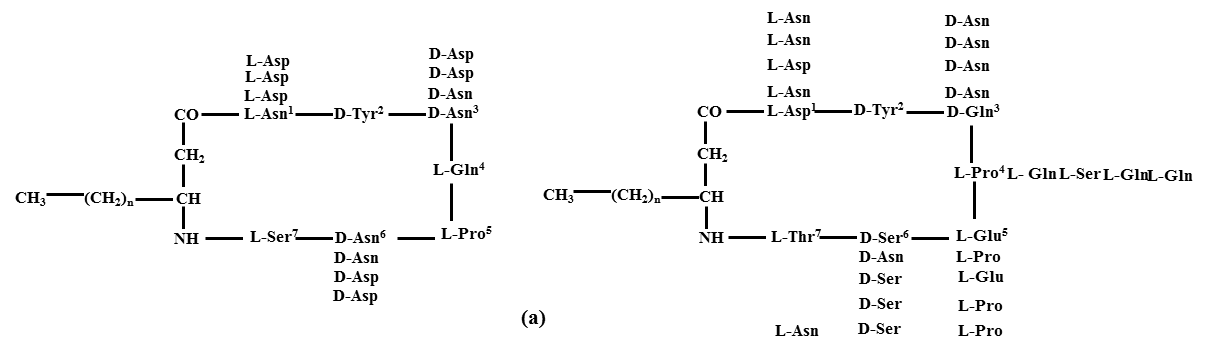 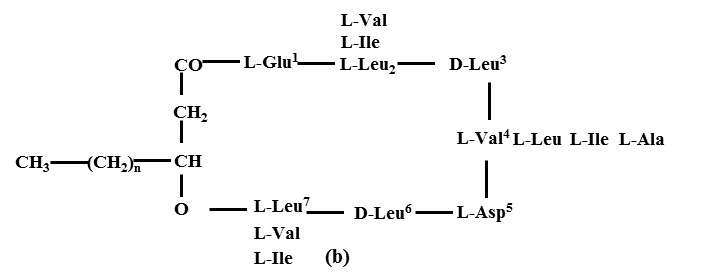 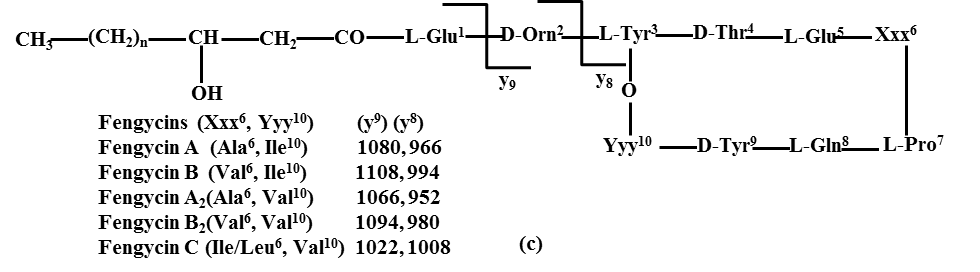 Figure S1. The chemical structure of three types of cyclic lipopeptides.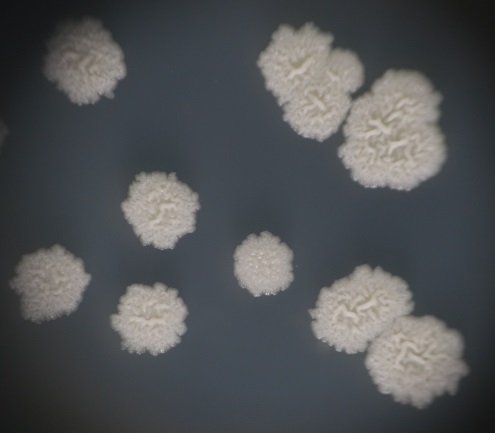 Figure S2. Morphology of Bacillus strain FJAT-46737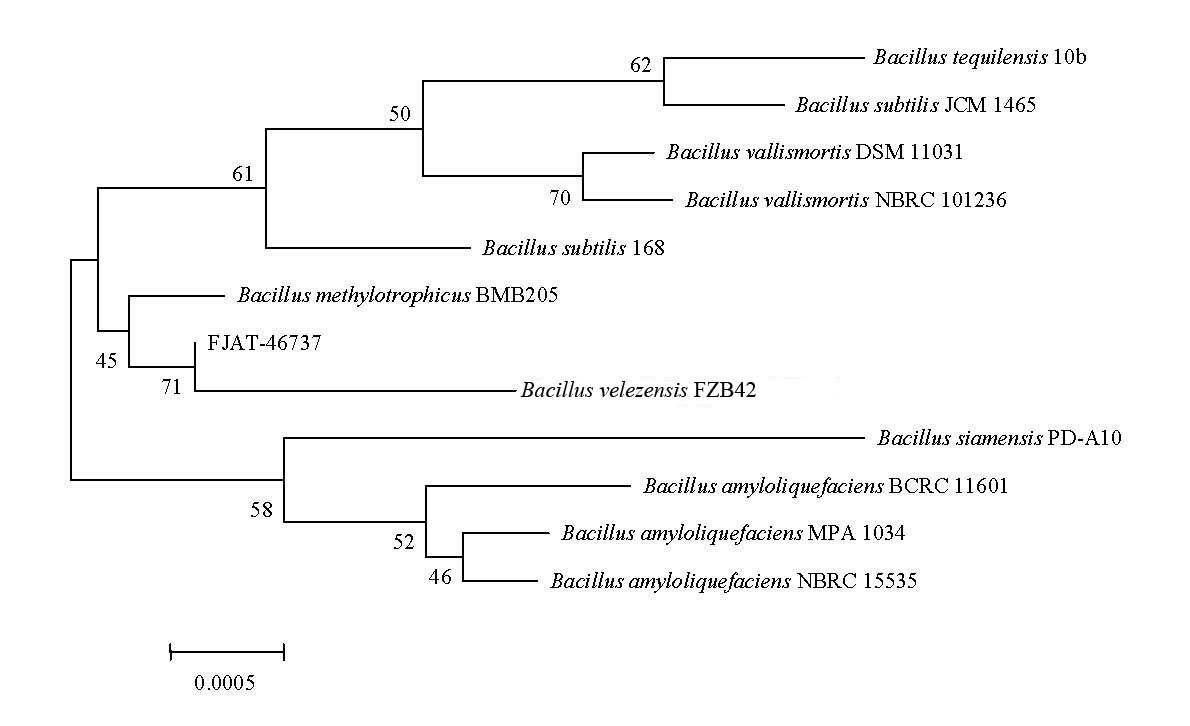 Figure S3. Phylogenetic tree based on the 16S rDNA sequences showing the position of strain FJAT-46737 (accession number: MG924092). The type strains of Bacillus sp. and representatives of some other related taxa. Scale bar represents 0.001 substitutions per nucleotide position. It is note that the strain B. amyloliquefaciens subsp. plantarum FZB42 was renamed as B. velezensis. 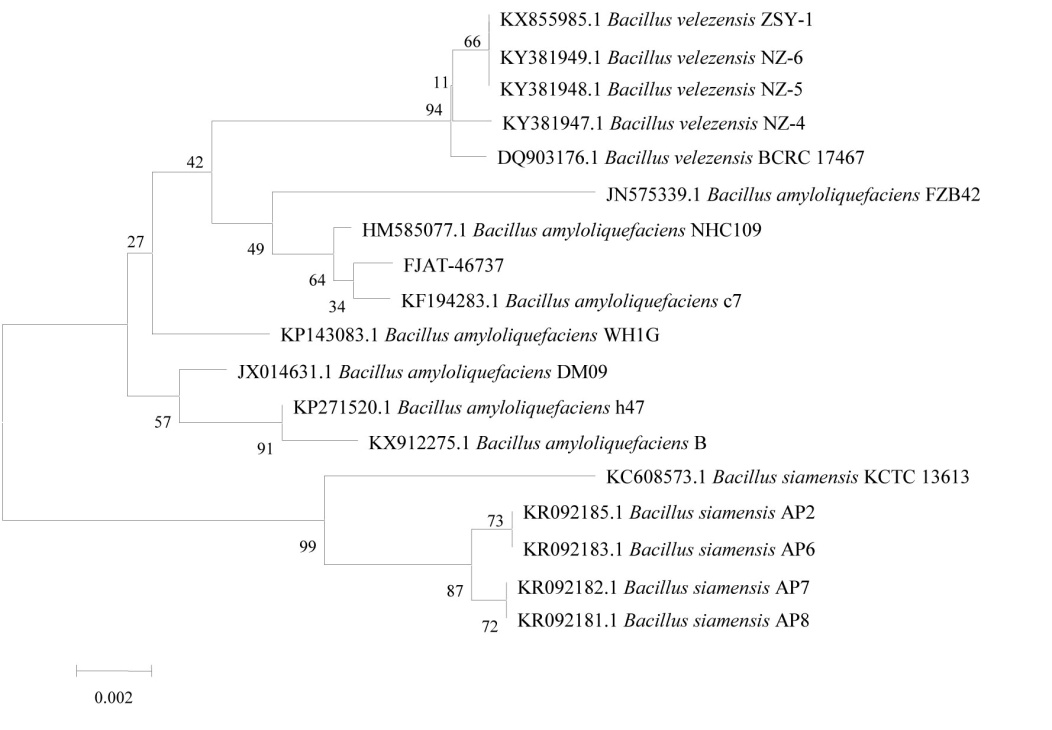 Figure S4. Phylogenetic tree based on the gyrB sequences showing the position of strain FJAT-46737 (accession number: MH470338). The type strains of Bacillus sp. and representatives of some other related taxa. Scale bar represents 0.001 substitutions per nucleotide position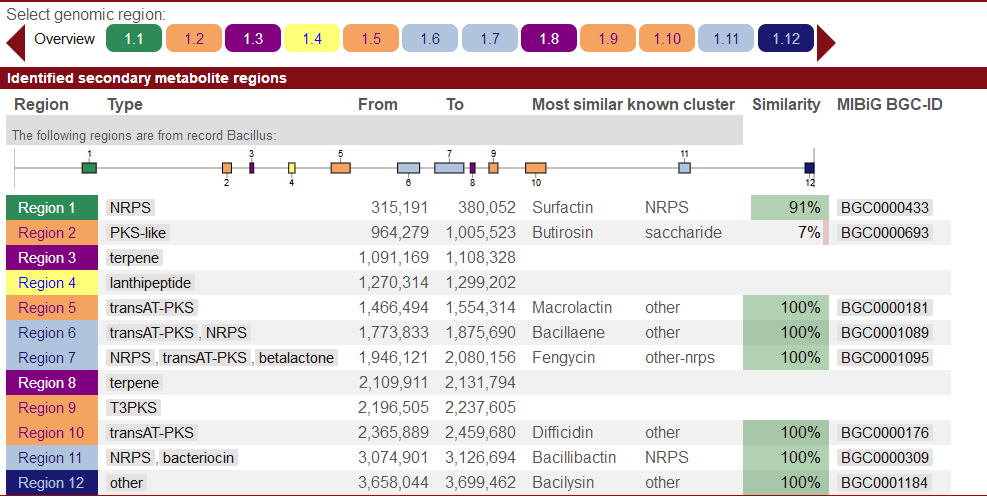 Figure S5. The prediction of gene clusters of bioactive secondary metabolites in strain FJAT-46737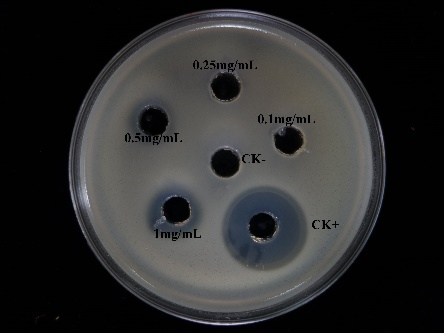 Figure S6. The antibacterial photo of lipopeptide (0.1~1mg/mL) against R. solanacearum FJAT-91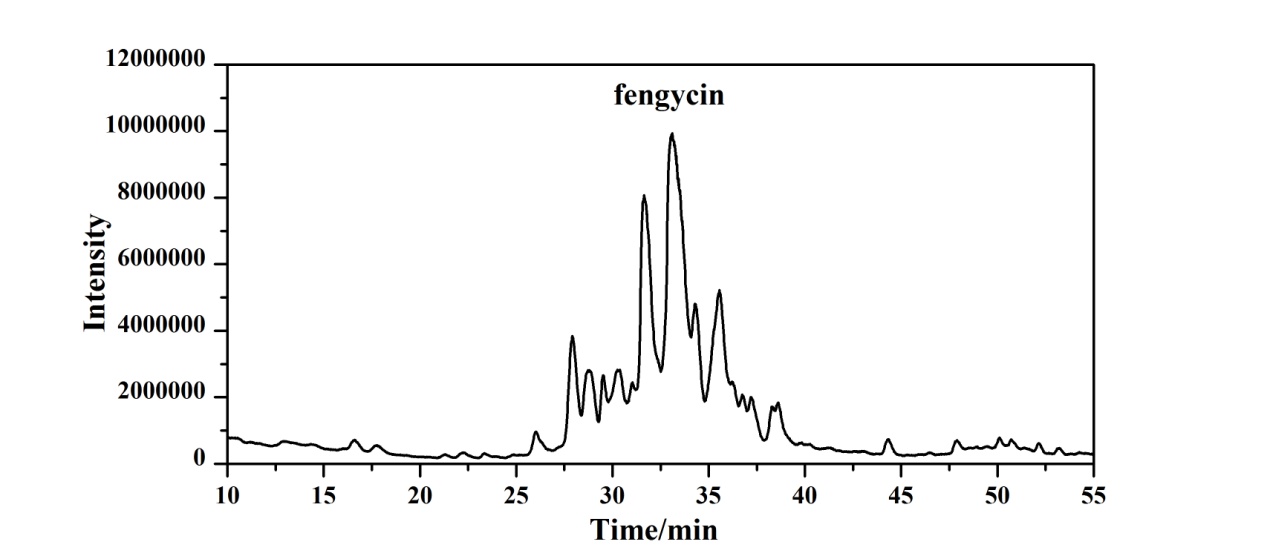 Figure S7. The full scan LC–ESI–MS chromatogram of fraction SPE70.Table S1. Culture medium componentsNo.mediumculture medium components (g/L)1A medium (LB)tryptone 10, yeast extracts 5, NaCl 52B medium (NA)beef Extract 3, peptone 5, glucose 103C mediumbeef Extract 5, peptone 10, yeast extracts 5, NaCl 5, glucose 104D mediumbeef Extract 5, peptone 10, yeast extracts 5, glucose 105E medium Potato extract 5 peptone 10, NaCl 5, glucose 15 6F mediumbeef Extract 8, yeast extracts 5, glucose 17PDA mediumpotato, 200, glucose, 20, agar, 18 